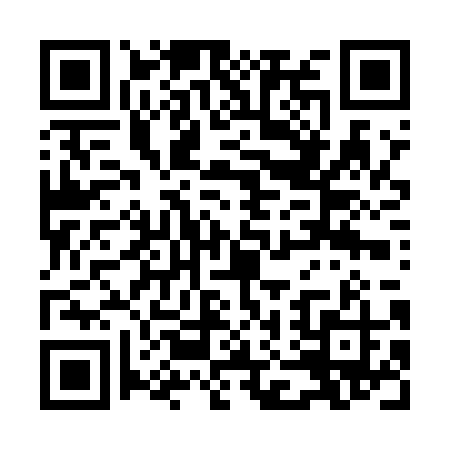 Prayer times for Adam Khan Ujon, PakistanWed 1 May 2024 - Fri 31 May 2024High Latitude Method: Angle Based RulePrayer Calculation Method: University of Islamic SciencesAsar Calculation Method: ShafiPrayer times provided by https://www.salahtimes.comDateDayFajrSunriseDhuhrAsrMaghribIsha1Wed4:225:4612:233:556:598:232Thu4:215:4612:223:557:008:243Fri4:205:4512:223:547:008:254Sat4:195:4412:223:547:018:265Sun4:195:4312:223:547:018:266Mon4:185:4312:223:547:028:277Tue4:175:4212:223:547:028:288Wed4:165:4112:223:547:038:299Thu4:155:4112:223:547:048:3010Fri4:145:4012:223:547:048:3011Sat4:135:3912:223:537:058:3112Sun4:125:3912:223:537:058:3213Mon4:115:3812:223:537:068:3314Tue4:115:3812:223:537:068:3415Wed4:105:3712:223:537:078:3416Thu4:095:3612:223:537:088:3517Fri4:085:3612:223:537:088:3618Sat4:085:3512:223:537:098:3719Sun4:075:3512:223:537:098:3820Mon4:065:3512:223:537:108:3821Tue4:065:3412:223:537:108:3922Wed4:055:3412:223:537:118:4023Thu4:045:3312:223:537:128:4124Fri4:045:3312:223:537:128:4125Sat4:035:3312:223:537:138:4226Sun4:035:3212:233:537:138:4327Mon4:025:3212:233:537:148:4428Tue4:025:3212:233:537:148:4429Wed4:015:3112:233:537:158:4530Thu4:015:3112:233:537:158:4631Fri4:005:3112:233:537:168:46